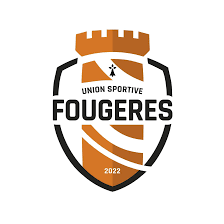 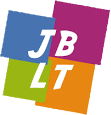 SECTION SPORTIVE FOOTBALLLYCEE JEAN-BAPTISTE LE TAILLANDIERwww.lycee-jblt.frSites :DOSSIER DE CANDIDATUREA remplir complètement et à retourner pour le 01 juinPhotod’identitérécenteNOM : 	PRENOM :	NOM et COMMUNE de l’établissement d’origine :	Avis du chef d’établissement où le candidat est scolarisé actuellement :Date et signature :Fait à ………………………………………., le ……………………………..2024 	Signature de l’élève, 	 	 	 	 	 	 	 	Signature des parents,La journée de détection aura lieu le mercredi 5 juin à Paron sud  de 13h30 à17h00. Les vestiaires seront ouverts à partir de 13h00. Chaque participant doit amener ses affaires de football (chaussures pour terrain synthétique et terrain herbe),  et une bouteille d’eau.Il est très important de contacter un des sites du lycée JBLT pour se pré-inscrire le plus vite possible bien avant cette journée de détection et pour vérifier qu’il y a bien des places dans les filières souhaitées (Général pour Notre Dame des Marais, Professionnel pour Saint-Joseph et Edmond Michelet). Dans le cas contraire, votre enfant peut être sélectionné à la section mais refusé au lycée par manque de place dans la filière souhaitée.Pour les élèves sélectionnés et entrant dans la section, une participation de 90 euros pour les éducateurs, le transport et les équipements sportifs sera demandée aux familles pour l’année scolaire.Edmond Michelet2 Boulevard Jean Monnet35300 Fougères02 99 17 22 30emichelet@lycee-jblt.frSaint-Joseph42 route de Saint-James35300 Fougères02 99 99 06 47stjoseph@lycee-jblt.frNotre Dame des Marais9bis, rue Eugène Pacory
BP 30402
35304 Fougères Cedex02 99 99 13 93ndmarais@lycee-jblt.frNotre Dame des Marais9bis, rue Eugène Pacory
BP 30402
35304 Fougères Cedex02 99 99 13 93ndmarais@lycee-jblt.frIdentité de l’élèveIdentité de l’élèveNom :Prénom :Téléphone :Mail :Date de naissance :Responsables : si parents séparés indiquer les 2 adresses, téléphones et mailsResponsables : si parents séparés indiquer les 2 adresses, téléphones et mailsNom :Adresse :Nom :Adresse :Téléphone :Téléphone :Mail :Mail :Scolarité suivieScolarité suivieScolarité suivieAnnée scolaire :Etablissement fréquenté :Classe :2023/20242022/20232021/20222020/2021Langues vivantes : 1/                                                       2/Langues vivantes : 1/                                                       2/Langues vivantes : 1/                                                       2/Scolarité envisagéeScolarité envisagéeScolarité envisagéeAnnée scolaire :Classe :Site (Edmond Michelet, Saint-Joseph, Notre Dame des Marais)2024/20252025/2026Clubs fréquentésClubs fréquentésClubs fréquentésClubs fréquentésSaison :Club :Catégorie :Niveau championnat :2023/20242022/20232021/20222020/2021Poste habituellement occupé* :      □gardien                      □arrière latéral                 □arrière central                       □Milieu défensif            □milieu offensif      □attaquant                       □Droitier                        □gaucher*si plusieurs postes occupés, numéroter par ordre de prioritéPoste habituellement occupé* :      □gardien                      □arrière latéral                 □arrière central                       □Milieu défensif            □milieu offensif      □attaquant                       □Droitier                        □gaucher*si plusieurs postes occupés, numéroter par ordre de prioritéPoste habituellement occupé* :      □gardien                      □arrière latéral                 □arrière central                       □Milieu défensif            □milieu offensif      □attaquant                       □Droitier                        □gaucher*si plusieurs postes occupés, numéroter par ordre de prioritéPoste habituellement occupé* :      □gardien                      □arrière latéral                 □arrière central                       □Milieu défensif            □milieu offensif      □attaquant                       □Droitier                        □gaucher*si plusieurs postes occupés, numéroter par ordre de priorité